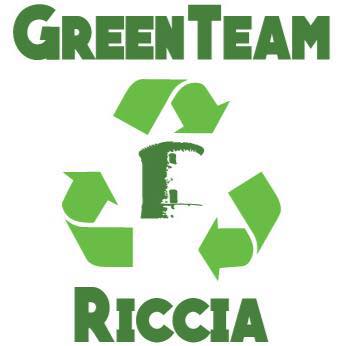 PROGETTO A SCUOLA DI OPENCOESIONERAPPORTO TRA LE AZIENDE E LA RACCOLTA DIFFERENZIATAQuali tipi di rifiuti urbani producete?(Più di una risposta valida) Umido organico. Secco non riciclabile. Carta e cartone. Imballaggi in vetro. Imballaggi in plastica. Imballaggi in alluminio. Verde e ramaglie. Pile e batterie. Farmaci e cosmetici. Abiti e stracci. Materiale inerte. Oli vegetali. RAEE - Apparecchiature elettriche ed elettroniche.Quali tipi di rifiuti speciali producete?(Più di una risposta valida) Rifiuti da attività agricole e agro-industriali. Rifiuti derivanti dalle attività di demolizione e costruzione. Rifiuti da lavorazioni industriali. Rifiuti da lavorazioni artigianali. Rifiuti da attività commerciali. Rifiuti da attività di servizio. Rifiuti derivanti da attività di recupero e smaltimento di rifiuti, da potabilizzazione ed altri trattamenti delle acque, da depurazione delle acque reflue e delle emissioni in atmosfera. Macchinari e apparecchiature deteriorate ed obsolete. Veicoli a motore, rimorchi e simili fuori uso e le loro parti. Combustibile derivato dai rifiuti (CDR).Globalmente, quanti quintali di rifiuti producete all'anno? Meno di un quintale. Un quintale. Più di un quintale.Su una scala da 1 a 10, quanta difficoltà ha avuto la vostra azienda nell'effettuare la raccolta differenziata?I rifiuti prodotti dalla vostra azienda vengono in qualche modo riutilizzati? Sì. No.In che modo?CompostaggioRiscaldamentoAltroPer voi perché è importante effettuare la raccolta differenziata?(Più di una risposta valida) Perché lo impone il comune. Per salvaguardare l'ambiente. Perché fa risparmiare soldi.Tornereste ad effettuare il vecchio metodo di smaltimento dei rifiuti? Sì. No. Non lo so.In azienda c'è una figura che si occupa della raccolta differenziata? Sì. No.12345678910